       О внесении изменений в постановление № 67-п от 06.08.2012 года «Об утверждении перечня автомобильных дорог общего пользования местного значения муниципального образования Курманаевский сельсовет»Внести в постановление № 67-п от 06.08.2012 года «Об утверждении перечня автомобильных дорог общего пользования местного значения муниципального образования Курманаевский сельсовет» следующее изменение: Приложение к постановлению № 67-п от 06.08.2012 года  изложить в новой редакции согласно приложению;Постановление администрации от 14.03.2022 № 24-п «О внесении изменений в постановление № 67-п от 06.08.2012 года» признать утратившим силу;Контроль за исполнением настоящего постановления оставляю за собой; 	4. Настоящее постановление вступает в силу со дня его подписания и подлежит опубликованию в газете «Вестник Курманаевского сельсовета» и подлежит размещению  на официальном сайте МО Курманаевский сельсовет И.о. главы  МО Курманаевский сельсовет                                  И.А.КоноплеваРазослано: в дело, прокурору района.Приложение к постановлению13.03.2024 № 60-пПЕРЕЧЕНЬ автомобильных дорог общего пользования местного значения, находящихся в границах населенных пунктов муниципального образования Курманаевский сельсовет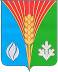 Администрациямуниципального образованияКурманаевский сельсоветКурманаевского районаОренбургской областиПОСТАНОВЛЕНИЕ13.03.2024 № 60-п№ п/пНаименование автомобильной дорогиПротяженность в метрах        Дороги с. Курманаевка        Дороги с. Курманаевка        Дороги с. Курманаевка1Лесная7602Народная8863Луговая15114Дорожная13805Крестьянская20766Рабочая13807Чапаева6148Набережная4809Пролетарская160510Речная48011Восточная102012Ветеринарная84013Энергетиков2181440 лет Победы62715Фомина83516Орская177817Суворова127518Пудовкина 44319Степана Разина 78820Мира117321Комсомольская102822Советская210238 Марта42024Строительная45125Чехова28326Новая21127Молодежная237828Железнодорожная97429Одесская33330Авангардная58031Майская25532Юбилейная316        Проезды с. Курманаевка        Проезды с. Курманаевка        Проезды с. Курманаевка1ул. Крестьянская- Курманаевское ДУ4202ул.Молодежная - АБЗ2203ул.Крестьянская - ул.Суворова1704ул.Суворова - ул.Степана Разина2005Райгаз - ООО «Строитель»1706ул.40 лет Победы - ул.Крестьянская2707ул.Крестьянская - ул.Майская990       Дороги с. Петровка       Дороги с. Петровка       Дороги с. Петровка1Фомина2472Школьная3103Речная3044Нефтяников270